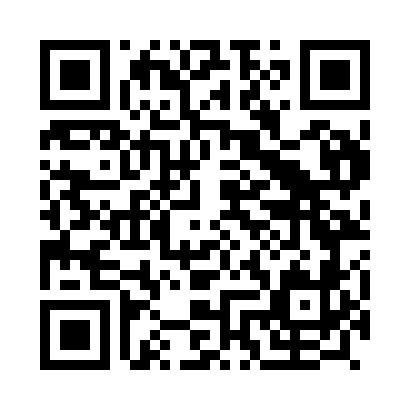 Prayer times for Balcas, PortugalWed 1 May 2024 - Fri 31 May 2024High Latitude Method: Angle Based RulePrayer Calculation Method: Muslim World LeagueAsar Calculation Method: HanafiPrayer times provided by https://www.salahtimes.comDateDayFajrSunriseDhuhrAsrMaghribIsha1Wed4:496:331:326:278:3010:092Thu4:476:321:316:288:3110:103Fri4:456:311:316:288:3210:114Sat4:446:301:316:298:3410:135Sun4:426:281:316:298:3510:146Mon4:406:271:316:308:3610:167Tue4:386:261:316:308:3710:178Wed4:376:251:316:318:3810:199Thu4:356:241:316:328:3910:2010Fri4:346:231:316:328:4010:2211Sat4:326:221:316:338:4110:2312Sun4:306:211:316:338:4210:2513Mon4:296:201:316:348:4210:2614Tue4:276:191:316:348:4310:2815Wed4:266:181:316:358:4410:2916Thu4:256:171:316:358:4510:3017Fri4:236:161:316:368:4610:3218Sat4:226:151:316:368:4710:3319Sun4:206:141:316:378:4810:3520Mon4:196:141:316:388:4910:3621Tue4:186:131:316:388:5010:3722Wed4:166:121:316:398:5110:3923Thu4:156:111:316:398:5210:4024Fri4:146:111:316:408:5310:4125Sat4:136:101:326:408:5310:4326Sun4:126:091:326:418:5410:4427Mon4:116:091:326:418:5510:4528Tue4:106:081:326:428:5610:4629Wed4:096:081:326:428:5710:4830Thu4:086:071:326:428:5710:4931Fri4:076:071:326:438:5810:50